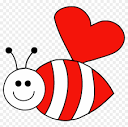  February Newsletters – Kids’ Club	WHAT’S NEW?Most of you have noticed how chaotic and untidy the coat room gets with winter clothing, boots and knapsacks.  To make it easier to navigate the coat room and to cut down on soggy feet when kids go to retrieve their snacks in the afternoon, we are storing the knapsacks along the walls in the hallways inside the community centre.  Please ensure your child(ren) pick up their knapsacks before they get their boots on when leaving for the day.The skating rink has been extremely popular this year.  We will be ordering a steel cage to store equipment if kids want to leave their skates and helmets in the change room.  The cage will double as a place to store balls and other outdoor toys in the warmer months.  It will have lock so items stored within will be safe.Just a reminder that we will not be doing a sweep of the changing room at the end of each day because other community members use the change room as well so it would be impossible for us to determine which items belong to your children versus other community children using the facility.  Please ensure your children have all their gear before going home at the end of each day.VALENTINES DAY PARTYWe will be celebrating Valentine’s Day with cupcakes, a valentine’s craft, a dance freeze competition and bingo.  If your child is gluten intolerant or vegan, please send along a special snack for them to enjoy while the others are having cupcakes.  Unfortunately, Valentine’s Day falls on a Thursday when some kids are at other programming.  We will save their cupcakes for Friday.CONTACTING USWe have a number of parents asking for contact information to let us know when their children will not be at Kids Club.  The best way to leave us a message is to text us at 613-981-5355.  Please don’t forget to put your name at the end of the text because when we get a text saying “our kids won’t be in today” we don’t know who is leaving the message.  Phone messages are difficult to hear with the cacophony of 30+ kids inside the community centre which is why texting is best. If you have any concerns about Kids’ Club or experiences your child has had, please call me directly at home in the evening at 613-828-4058.  It is difficult for me to talk on the phone during program hours.LOST AND FOUNDPlease note that with the number of outside groups using our community centre we accumulate a great number of items left behind each week.  We do not have the space to store all these items long term so at the end of each month any items in the drawer are donated to the Salvation Army.We currently have two pairs of snow pants that have been left behind at the community centre.  If your child is missing his/hers, please check the drawer in the coat room.Please mark your child(ren)s clothes, lunch boxes, water bottles and books so they are easily identifiable and so we can return them to their rightful owners.  As well it would be a good idea to check the drawer regularly for lost items.BIRTHDAYS:This month we wish Maddie, Thorsen, Timoteo, Margaret and Amelie the best of birthdays.  We hope your celebrations with family and friends are awesome!   BADGES:With the number of snow days we had in January, we did not get to do the baking badges so this month we will get to those while having loads of fun in the kitchen. To earn their badges kids will be following a recipe, measuring, mixing and clean up are all components of success in obtaining this badge and we look forward to having lots of yummy treats.Sara EllisProgram Director 